, 										                                                                                                                                                 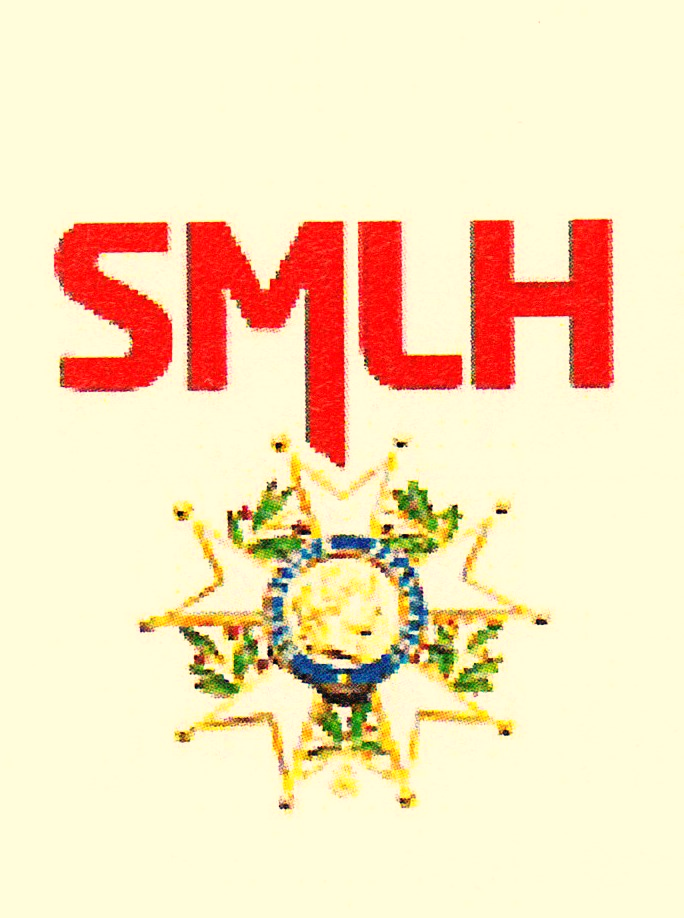 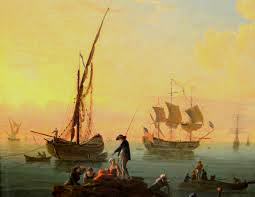 Présent(e)s : Madame Marie Agam, présidente - Messieurs : Tanguy du Chéné, vice-président, Médecin Général Jean-Claude Rigal-Sastourné, trésorier, Ludovic Pastorelli, trésorier-adjoint       Excusé(e)s : Mme Pons a quitté la section et rejoint celle du DoubsL’assemblée générale de la Société des membres de la Légion d’honneur vient de se tenir à Saint-Germain en Laye le mardi 29 septembre dernier. Vous en trouverez le compte rendu en pièce jointe.La célébration du centenaire sera la principale activité au cours des prochains mois jusqu’en septembre 2021, date à laquelle aura lieu la prochaine assemblée générale à Lyon qui clôturera les manifestations du centenaire. C’est aussi le moment de porter le projet de la SMLH 2030 qui est fondé sur trois piliers :l’entraide et la solidarité qui demeurent les fondements premiers de la création de la SMLH en 1921, cela constitue le prolongement de notre engagement individuel et collectif pour lequel nous avons reçu cette décoration,le rayonnement de la Légion d’honneur,la « Légion d’honneur au cœur de la Nation », bannière sous laquelle la SMLH a l’ambition de contribuer au renforcement de la cohésion sociale. Cette ambition porte naturellement notre société à s’investir au profit de la jeunesse de notre pays.Vous trouverez le détail de ce projet sur le site de la SMLH : https://www.smlh.frNous souhaitons engager la section du 13ème arrondissement dans des actions en faveur de l’apprentissage, de la formation en alternance et intervenir dans des établissements scolaires en partenariat avec l’éducation nationale, sur la promotion des valeurs républicaines.Notre section compte actuellement 319 membres, légionnaires ou associés. Si tous ne peuvent être participants pour des raisons légitimes dues notamment à l’âge ou à la santé, tous peuvent cependant être actifs sur le plan financier. Le versement de votre cotisation annuelle de 30 euros pour les légionnaires et de 15 euros pour les associés (ce don est éligible aux déductions fiscales) est vivement attendu.Par cette lettre nous vous sollicitons pour participer à nos actions, les accompagner ou les soutenir financièrement.  Merci de nous répondre de préférence à mon adresse électronique : marieagam@noos.fr, soit à mon adresse postale :Marie Agam23 rue de Rungis75013 ParisPrésidente de la section du 13ème arrondissement de la SMLHTél : 06 09 52 60 28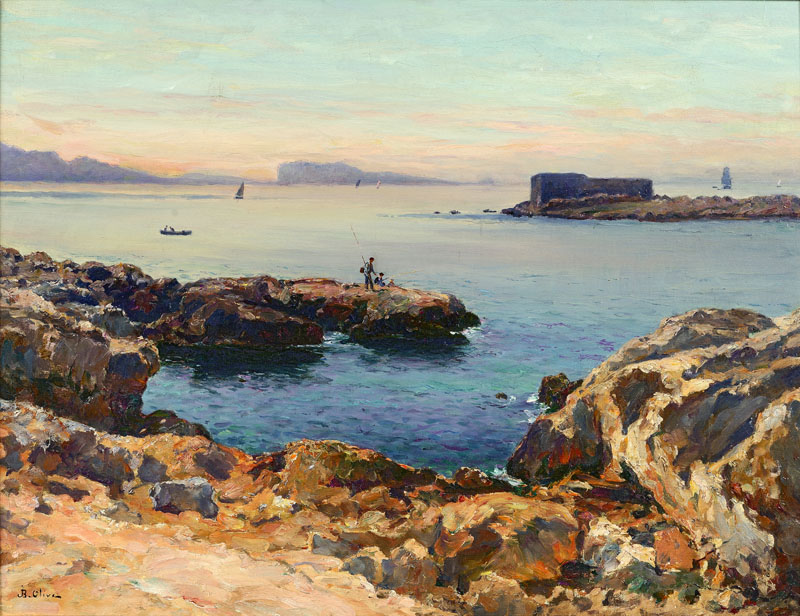 